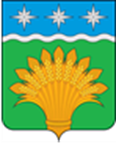 КЕМЕРОВСКАЯ ОБЛАСТЬ - КУЗБАСССовет народных депутатов Юргинского муниципального округапервого созыватридцать пятое заседаниеРЕШЕНИЕот 31 марта 2022 года № 188-НАО внесении изменений в решение Совета народных депутатовЮргинского муниципального округа от 23 декабря 2021 №173-НА«Об установлении размеров должностных окладов, ежемесячных и иных дополнительных выплат муниципальным служащимЮргинского муниципального округа»Руководствуясь Трудовым кодексом РФ, Федеральным законом от 06.10.2010 №131-ФЗ «Об общих принципах организации местного самоуправления в Российской Федерации», Федеральным законом от 02.03.2007 №25-ФЗ
«О муниципальной службе в Российской Федерации», Постановлением Правительства Кемеровской области – Кузбасса от 22.12.2021 №767 «Об установлении нормативов формирования расходов на оплату труда депутатов, выборных должностных лиц местного самоуправления, осуществляющих свои полномочия на постоянной основе, и муниципальных служащих», Уставом муниципального образования Юргинский муниципальный округ Кемеровской области - Кузбасса, в целях эффективной работы аппарата администрации Юргинского муниципального округа, Совет народных депутатов Юргинского муниципального округаРЕШИЛ:1. Внести изменения в Приложение к решению Совета народных депутатов Юргинского муниципального округа от 23 декабря 2021 №173-НА
«Об установлении размеров должностных окладов, ежемесячных и иных дополнительных выплат муниципальным служащим Юргинского муниципального округа» согласно Приложению.2. Настоящее решение опубликовать в газете «Юргинские ведомости» и разместить в информационно – телекоммуникационной сети «Интернет» на официальном сайте администрации Юргинского муниципального округа.3. Настоящее решение вступает в силу после его опубликования и распространяет свое действие на отношения, возникшие с 01.04.2022 года и действует на период действия основного решения Совета народных депутатов Юргинского муниципального округа от 23 декабря 2021 №173-НА
«Об установлении размеров должностных окладов, ежемесячных и иных дополнительных выплат муниципальным служащим Юргинского муниципального округа».4. Контроль за исполнением настоящего решения возложить на постоянную комиссию Совета народных депутатов Юргинского муниципального округа первого созыва по социальным вопросам, правопорядку и соблюдению законности.Приложение к решениюСовета народных депутатовЮргинского муниципального округаот 31 марта 2022 года № 188-НАРазмер должностных окладов, ежемесячных и иных дополнительных выплат муниципальным служащим Юргинского муниципального округаВ разделе «АППАРАТ АДМИНИСТРАЦИИЮРГИНСКОГО МУНИЦИПАЛЬНОГО ОКРУГА»В «ОРГАНИЗАЦИОННЫЙ ОТДЕЛ АДМИНИСТРАЦИИ ЮРГИНСКОГО МУНИЦИПАЛЬНОГО ОКРУГА» добавить строку 23.1 в следующей редакции:Добавить «ОТДЕЛ ПО СОДЕЙСТВИЮ РАЗВИТИЯ ПРЕДПРИНИМАТЕЛЬСТВА АДМИНИСТРАЦИИ ЮРГИНСКОГО МУНИЦИПАЛЬНОГО ОКРУГА» и строку 38 в следующей редакции:Строку «ИТОГО АППАРАТ АДМИНИСТРАЦИИ:» изложить в следующей редакции:В разделе «УПРАВЛЕНИЕ ПО ОБЕСПЕЧЕНИЮ ЖИЗНЕДЕЯТЕЛЬНОСТИ И СТРОИТЕЛЬСТВУ ЮРГИНСКОГО МУНИЦИПАЛЬНОГО ОКРУГА»Добавить строку 11 в следующей редакции:2.2.	Строку «ВСЕГО:» изложить в следующей редакции:В разделе «ФИНАНСОВОЕ УПРАВЛЕНИЕ ЮРГИНСКОГО МУНИЦИПАЛЬНОГО ОКРУГА»Добавить строку 18 в следующей редакции:Строку «ВСЕГО:» изложить в следующей редакции:Председатель Совета народных депутатов Юргинского муниципального округа	И. Я. БережноваГлава Юргинского муниципального округа31 марта 2022 годаД. К. Дадашов«23.1Главный специалист19 121 40»«ОТДЕЛ ПО СОДЕЙСТВИЮ РАЗВИТИЯ ПРЕДПРИНИМАТЕЛЬСТВА АДМИНИСТРАЦИИ ЮРГИНСКОГО МУНИЦИПАЛЬНОГО ОКРУГА«ОТДЕЛ ПО СОДЕЙСТВИЮ РАЗВИТИЯ ПРЕДПРИНИМАТЕЛЬСТВА АДМИНИСТРАЦИИ ЮРГИНСКОГО МУНИЦИПАЛЬНОГО ОКРУГА«ОТДЕЛ ПО СОДЕЙСТВИЮ РАЗВИТИЯ ПРЕДПРИНИМАТЕЛЬСТВА АДМИНИСТРАЦИИ ЮРГИНСКОГО МУНИЦИПАЛЬНОГО ОКРУГА«ОТДЕЛ ПО СОДЕЙСТВИЮ РАЗВИТИЯ ПРЕДПРИНИМАТЕЛЬСТВА АДМИНИСТРАЦИИ ЮРГИНСКОГО МУНИЦИПАЛЬНОГО ОКРУГА«ОТДЕЛ ПО СОДЕЙСТВИЮ РАЗВИТИЯ ПРЕДПРИНИМАТЕЛЬСТВА АДМИНИСТРАЦИИ ЮРГИНСКОГО МУНИЦИПАЛЬНОГО ОКРУГА«38Начальник отдела114 094 50»«ИТОГО АППАРАТ АДМИНИСТРАЦИИ:39458 596»«11Начальник отдела капитального строительства  113 71030»«ВСЕГО:110»«18Главный специалист111 85740»«ВСЕГО:18234 003»